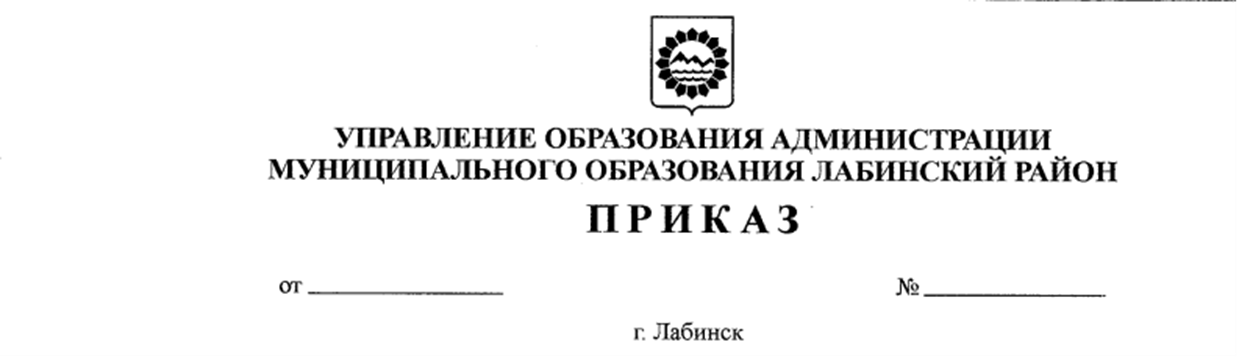                          22.01.2024 г.                                                                53Об организации и проведении муниципального конкурса детского творчества «Мой самый красивый край»В целях привлечения внимания детей и подростков к вопросам природного и историко-культурного наследия своей Малой родины, воспитание патриотизма и бережного отношения к окружающей среде через творческую деятельность, п р и к а з ы в а ю:1. Провести с 22 января по 15 марта 2024 года муниципальный  конкурс детского творчества «Мой самый красивый край», (далее – Конкурс).2. Утвердить:1) положение о Конкурсе (Приложение 1);2) состав жюри Конкурса (Приложение 2);3. Руководителям общеобразовательных учреждений, подведомственных управлению образования Лабинского района:1) довести до сведения педагогического коллектива информацию                      о настоящем Конкурсе и организовать работу по вовлечению в него обучающихся;2) принять участие с 22 января по 11 марта 2024 года в муниципальном Конкурсе в соответствии с положением (Приложение № 1);3)  назначить ответственных за подготовку материалов конкурса;          4)  в срок до 11 марта 2023 года предоставить работы обучающихся по адресу: город Лабинск, улица Красноармейская, 15, МБУ ДО ЦВР «Мир Лабы»  им. Н.И. Кондратенко г. Лабинска.4. Директору МБУ ДО ЦВР «Мир Лабы» им. Н. И. Кондратенко города Лабинска Е.Е. Крюковой:1) назначить ответственного за организацию и проведение Конкурса;2) организовать работу жюри для подведения итогов Конкурса. 5. Контроль над исполнением настоящего приказа возложить                         на начальника отдела правового, кадрового обеспечения и организации воспитательной работы Г.Н. Приступину. 6. Приказ вступает в силу со дня его подписания. Исполняющий обязанности начальника управления                                                                 Н.Е. МаршалкоЛИСТ СОГЛАСОВАНИЯпроекта приказа управления образованияадминистрации муниципального образования Лабинский районот ________________ № _________________ «О проведении муниципального проведении конкурса детского творчества «Мой самый красивый край»»Проект внесен:Начальник отдела правового, кадрового обеспечения и организации воспитательной работы                                          Г.Н. ПриступинаПроект согласован:Заместитель начальника управления образования                                                                 Е.В.КругляковаЗаместитель начальникаотдела правового, кадрового обеспеченияи организации воспитательной работы                                                 В.С. ГущийЗаявка на рассылку: образовательные учреждения.Заявку составил:Начальник отдела правового, кадрового обеспечения и организации воспитательной работы                                         Г.Н. ПриступинаПоложениео проведении муниципального конкурса детского творчества «Мой самый красивый край»Общие положенияУчредителем и организатором муниципального конкурса детского творчества «Мой самый красивый край», (далее - Конкурс) является управление образования муниципального образования Лабинский район и МБУ ДО ЦВР «Мир Лабы» им. Н.И. Кондратенко г. Лабинска.Настоящее Положение определяет цели и задачи, порядок проведения, содержание, требования к участникам Конкурса.                                   2. Цель и задачи КонкурсаЦель Конкурса - привлечение внимания к вопросам природного и историко-культурного наследия своей Малой родины, воспитание патриотизма и бережного отношения к окружающей среде через творческую деятельность. Задачи Конкурса:-  воспитание бережного отношения учащихся к своей Малой родине, видеть и созерцать красоту окружающего мира.развитие творческих способностей обучающихся, формирование эстетических вкусов, общей культуры;выявление и поддержка талантливых детей и подростков, участников мероприятия по пропаганде бережного отношения к культурному и природному наследию Малой родины.Руководство Конкурсом            3.1. Общее руководство муниципальным этапом Конкурса осуществляет отдел правового, кадрового обеспечения и организации воспитательной работы управления образования муниципального образования Лабинский район. Конкурс проводит МБУ ДО ЦВР «Мир Лабы» имени Н. И. Кондратенко города Лабинска (далее - Организатор).Условия Конкурса            4.1. В Конкурсе принимают участие обучающиеся образовательных организаций в возрасте от 6 до 18 лет: возрастная группа: 6-9 лет; возрастная группа: 10-13 лет;3    возрастная группа: 14-18 лет.            4.2. Конкурс проводится в II этапа:I этап – школьный с 22 января по 29 февраля 2024 года на базе образовательных организаций Лабинского района.II этап – муниципальный с 01 по 11 марта 2024 года на базе МБУ ДО ЦВР «Мир Лабы» имени Н. И. Кондратенко города Лабинска. Подведение итогов Конкурса с 12 по 15 марта 2024 года.           4.3. Творческие работы должны отражать цели и задачи Конкурса, демонстрировать красоту, гармонию и многообразие ландшафтов нашей Малой родины; памятники культуры и природы; сюжеты из жизни птиц и животных на территории Малой родины.             4.4. Конкурс проводится по 3 номинациям:1. Изобразительное искусство2. Фоторабота.3. Декоративно – прикладное творчество	 4. 5. Работы, заимствованные из Интернета или ранее представленные в конкурсе, а также работы, представленные на конкурс без сопроводительных документов или оформленные не в соответствии с требованиями, рассматриваться комиссией не будут.5. Требования к оформлению творческих работ            5.1. Номинации конкурса:1 номинация - Изобразительное искусствоРаботы выполняются в графической (карандашом) или живописной (акварелью, гуашью, пастелью, маслом, тушью) технике:- формат работ А3 или А4;- работы оформляются в паспарту;- на лицевой стороне работы в правом нижнем углу обязательно крепится печатная этикетка (Приложение № 2 к Положению).2 номинация - Фоторабота.Для участия в Конкурсе принимается фотография (или серия фотографий, формата А 4) соответствующая тематике конкурса, сделанные исключительно на территории Лабинского района. Фотография может быть представлена в любом цветовом решении (полихромном, монохромном). Не более одной работы от одного участника.Работы, содержащие элементы насилия, расовой, национальной, религиозной или социальной нетерпимости, фотографии рекламного характера на конкурс не принимаются. Фотография обязательно должна быть в рамке, печатная этикетка крепится на лицевой стороне в правом нижнем углу (Приложение № 2 к Положению).											3 номинация - Декоративно – прикладное творчество. 					В номинации «Декоративно-прикладное творчество» работы могут быть выполнены в различных техниках по тематике Конкурса. К работе крепится печатная этикетка (Приложение № 2 к Положению).           5.2. Заявку на Конкурс (Приложение № 1 к Положению) направлять на электронный адрес: mir-laba@mail.ru и нарочно (заверенную руководителем);                     5.3. Критерии оценки:Оригинальность.Креативность.Эстетичность.Работы не соответствующие тематике Конкурса и требованиям к оформлению творческих работ рассматриваться не будут. Конкурсные работы, поданные после установленного срока,  не принимаются.6. Награждение победителей конкурса6.1. Победители и призеры Конкурса определяются из числа участников                   в каждой номинации.       6.2. Все победители и призеры Конкурса награждаются грамотами. Грамоты по итогам конкурса каждая образовательная организация оформляет                                и подписывает самостоятельно в УО  на основании приказа об итогах Конкурса.        6.3    Работы победителей будут представлены на выставке в МКУК «Выставочный зал»  г. Лабинска.7. Контактные лица        Прудякова Людмила Леонидовна, руководитель отдела кубановедения и учебного туризма МБУ ДО ЦВР «Мир Лабы» имени Н.И. Кондратенко                   г. Лабинска, тел. 8-952-841-85-01; 3-34-61; e-mail: mir-laba@mail.ruНачальник отдела правового, кадрового обеспечения и организации воспитательной работы                                     Г.Н. ПриступинаСостав жюри муниципального конкурса детского творчества «Мой самый красивый край»Начальник отдела правового, кадрового обеспечения и организации воспитательной работы                                     Г.Н. ПриступинаЗаявка на участие в муниципальном конкурсе детского творчества «Мой самый красивый край»Наименование образовательной организации: ____________________ __________________________________________________________________Номинация: Изобразительное искусствоНоминация: Фоторабота  Номинация: Декоративно – прикладное творчествоРуководитель ОО       ______________    /Фамилия, инициалы/                    Начальник отдела правового, кадрового обеспечения и организации воспитательной работы                                     Г.Н. ПриступинаОбразец этикетки (на рисунок и фотографию крепится на передней стороне в правом нижнем углу, на поделку в любом удобном месте для размещения)Начальник отдела правового, кадрового обеспечения и организации воспитательной работы                                     Г.Н. ПриступинаПриложение № 1Утверждено приказом управленияобразования администрациимуниципального образованияЛабинский районот __________года №  ________Приложение № 2 Утверждено приказом управленияобразования администрациимуниципального образованияЛабинский районот __________года №  ________№ п/пФ.И.О.ДолжностьКрюкова Екатерина Евгеньевнадиректор, педагог - организатор МБУ ДО ЦВР «Мир Лабы» имени Н.И. Кондратенко г.ЛабинскаПрудякова Людмила Леонидовнаруководитель структурного подразделения, педагог – организатор отдела кубановедения и учебного туризма МБУ ДО ЦВР «Мир Лабы» имени Н.И. Кондратенко г.ЛабинскаФомичева Наталья Викторовна методист МБУ ДО ЦВР «Мир Лабы» имени Н.И. Кондратенко г.ЛабинскаБосенко Евгения Владимировнапедагог - организатор МБУ ДО ЦВР «Мир Лабы» имени Н.И. Кондратенко г.ЛабинскаКрючкова Наталья Ивановнапедагог - организатор МБУ ДО ЦВР «Мир Лабы» имени Н.И. Кондратенко г.ЛабинскаСамойленко Анастасия Витальевнапедагог дополнительного образования МБУ ДО ЦВР «Мир Лабы» имени Н.И. Кондратенко г.ЛабинскаКишун Юлия Павловнаучитель начальных классов МОБУ СОШ № 1 имени Героя России Н.В. Ростовского города Лабнска Лабинского районаНиколаенко Надежда Александровнаучитель начальных классов МОБУ СОШ № 1 имени Героя России Н.В. Ростовского города Лабнска Лабинского районаКиваева Татьяна Анатольевнаучитель начальных классов МОБУ СОШ № 2 имени Н.Я.Василенко города Лабинска Лабинского районаПриложение № 1      к Положению о проведении конкурса№ п/пФамилия, имя участникаВозрастНазвание конкурсной работыФИО наставника1Иванов Иван7 летРека ЛабаИванова Д.И.2№ п/пФамилия, имя участникаВозрастНазвание конкурсной работыФИО и должность наставника, тел.12№ п/пФамилия, имя участникаВозрастНазвание конкурсной работыФИО и должность наставника, тел.12Приложение № 2к Положению о проведении конкурсаМОБУ СОШ № 4 г. ЛабинскаАвтор: Иванов Иван, 8 лет,«Первоцветы»,руководительИванова Людмила Васильевна